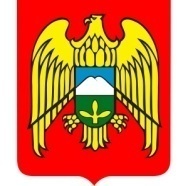 МЕСТНАЯ АДМИНИСТРАЦИЯ ГОРОДСКОГО ПОСЕЛЕНИЯ ЗАЛУКОКОАЖЕ ЗОЛЬСКОГО МУНИЦИПАЛЬНОГО РАЙОНА КАБАРДИНО-БАЛКАРСКОЙ РЕСПУБЛИКИКЪЭБЭРДЕЙ-БАЛЪКЪЭР РЕСПУБЛИКЭМ И ДЗЭЛЫКЪУЭ МУНИЦИПАЛЬНЭ КУЕЙМ ЩЫЩ ДЗЭЛЫКЪУЭКЪУАЖЭ  КЪАЛЭ ЖЫЛАГЪУЭМ И  ЩIЫПIЭ АДМИНИСТРАЦЭКЪАБАРТЫ-МАЛКЪАР РЕСПУБЛИКАНЫ ЗОЛЬСК МУНИЦИПАЛЬНЫЙ  РАЙОНУНУ ЗАЛУКОКОАЖЕ ШАХАР ПОСЕЛЕНИЯСЫНЫ ЖЕР-ЖЕРЛИ АДМИНИСТРАЦИЯНЫ БАШЧЫСЫ361700,  Кабардино – Балкарская  Республика, Зольский район  п.Залукокоаже, ул. Калмыкова, 20                                                                                                                                  тел (86637) 4-15-62;  (86637) факс 4-11-88;         Zalukokoage @ kbr.ru07.08.2019 г.                                                                     ПОСТАНОВЛЕНИЕ  № 223                                                                                                                          УНАФЭ  № 223                                                                                                                          БЕГИМ  № 223О выделении места для размещения печатных предвыборных агитационных материалов   1. В связи с предстоящими выборами депутатов Парламента Кабардино-Балкарской Республики постановляю:Определить на территории городского поселения Залукокоаже Зольского муниципального района КБР следующие места вывешивания агитационных печатных материалов по избирательным участкам № 65, №66, №67 :- здание МКОУ «СОШ №1» г.п.Залукокоаже (по согласованию);- здание МКОУ «СОШ №2» г.п.Залукокоаже (по согласованию);- здание ГБУЗ «ЦРБ» Зольского муниципального района КБР (по согласованию);- здание Дома культуры г.п.Залукокоаже;- витрины магазинов (по согласованию собственников);2. Контроль за исполнением настоящего постановления оставляю за собой.Глава местной администрации 	г.п.Залукокоаже                                                                                   П. А. Бжахов                                                                   